INFO LUTTE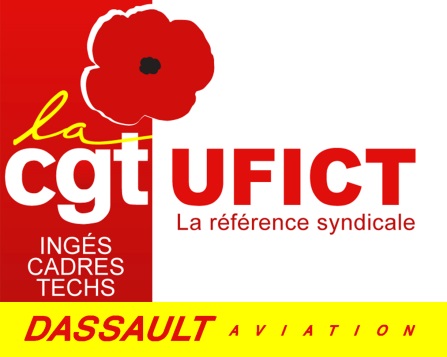 N.A.O 2016Barrage filtrant MARTIGNAS VENDREDI 18 MARS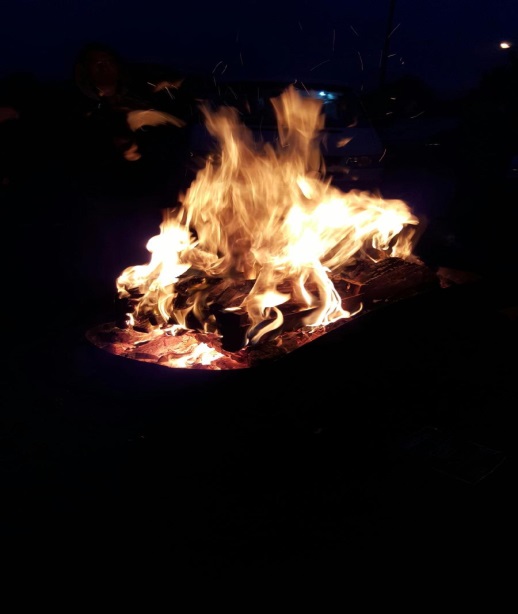 Ensuite, interruption production voilure Rafale…A ARGENTEUIL, après une fausse annonce le VENDREDI 18 MARS, le LUNDI 21 MARS, Blocage réception ARGENTEUIL LUNDI 21 MARS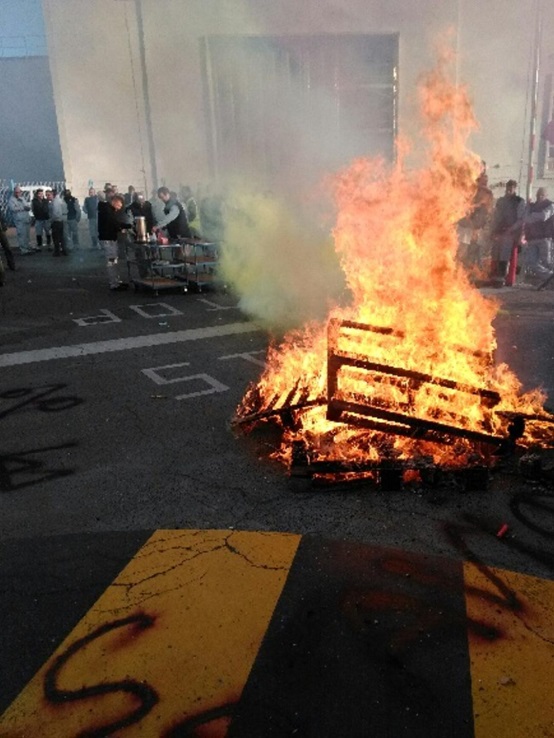 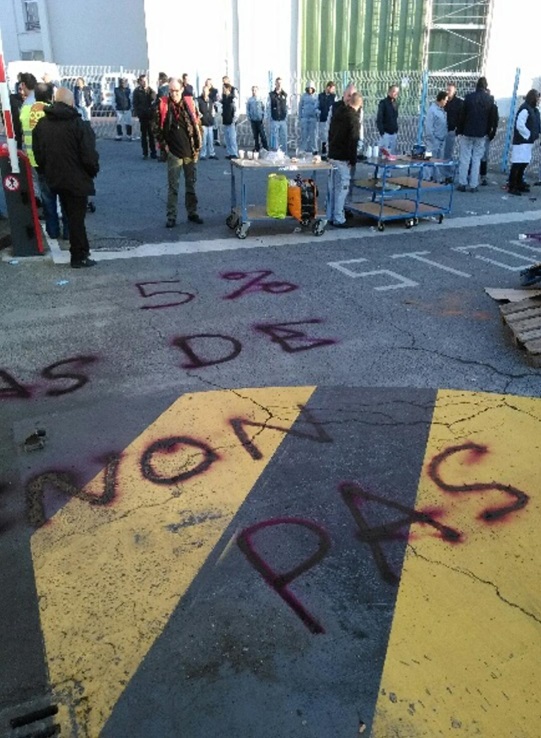 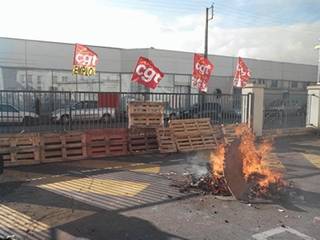 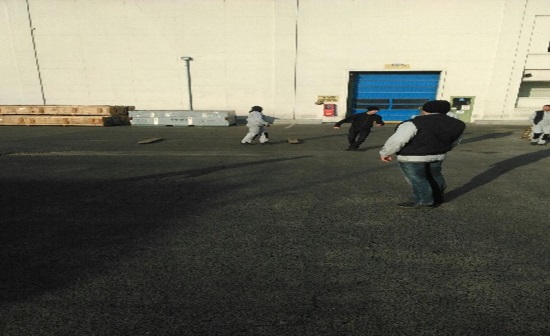 Bientôt au tour de MERIGNAC….soyez prêt !!!																									